Old Guildford Public School Learning at Home Grid – Stage 2 – Week 5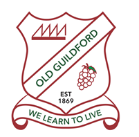 You will not need access to a digital device to complete the following activities. You will need help from a parent/carer.WEEK 5Monday 9/8Monday 9/8  Tuesday 10/8  Tuesday 10/8Wednesday 11/8Wednesday 11/8 Thursday 12/8Friday 13/8Friday 13/8Before SchoolEat breakfast, brush your teeth, dress in school uniform. Have your learning pack ready. Be ready to learn.Eat breakfast, brush your teeth, dress in school uniform. Have your learning pack ready. Be ready to learn.Eat breakfast, brush your teeth, dress in school uniform. Have your learning pack ready. Be ready to learn.Eat breakfast, brush your teeth, dress in school uniform. Have your learning pack ready. Be ready to learn.Eat breakfast, brush your teeth, dress in school uniform. Have your learning pack ready. Be ready to learn.Eat breakfast, brush your teeth, dress in school uniform. Have your learning pack ready. Be ready to learn.Eat breakfast, brush your teeth, dress in school uniform. Have your learning pack ready. Be ready to learn.Eat breakfast, brush your teeth, dress in school uniform. Have your learning pack ready. Be ready to learn.Eat breakfast, brush your teeth, dress in school uniform. Have your learning pack ready. Be ready to learn.Session 19am-10.30amENGLISHReading- Read a book for 15-20 minutes. Spelling- Write 3-5 words for the following diagraphs:th – eg thumbwh – eg wheych – eg cheesesh – eg sharkph – eg phoneChoose 5 of those words and put them into sentences. (keep your list for Friday and go over your words each day).Journal Writing: HeroesDescribe someone who is a hero to you. Why are they a hero?ENGLISHEnglish Unit – Read a book for 15-20 minutes. Spelling- Write 3-5 words for the following  blends:bl – eg blabbr – eg bracesm – eg smalltr – eg tramsk – eg skirtChoose 5 of those words and put them into sentences. (keep your list for Friday and go over your words each day).Journal Writing Plan a Party Part 1Write a guest list. Write a list of items you would need for a party. Create a timeline for the party.ENGLISHEnglish Unit – Read a book for 15-20 minutes. Spelling- Write 3-5 words for the following  blends:bl – eg blabbr – eg bracesm – eg smalltr – eg tramsk – eg skirtChoose 5 of those words and put them into sentences. (keep your list for Friday and go over your words each day).Journal Writing Plan a Party Part 1Write a guest list. Write a list of items you would need for a party. Create a timeline for the party.ENGLISHReading- Read a book for 15-20 minutes. Spelling Write 3-5 words for the following blends: scr – eg scream shr – eg shrink spr – eg spring str – eg strawberry thr – eg threw Choose 5 of those words and put them into sentences.  (keep your list for Friday and go over your words each day).Journal Writing Plan a Party Part 2Write a procedure for something you would make for the party. A cake or fruit platter or party bag you have made.Design an invitation for your party.ENGLISHReading- Read a book for 15-20 minutes. Spelling Write 3-5 words for the following blends: scr – eg scream shr – eg shrink spr – eg spring str – eg strawberry thr – eg threw Choose 5 of those words and put them into sentences.  (keep your list for Friday and go over your words each day).Journal Writing Plan a Party Part 2Write a procedure for something you would make for the party. A cake or fruit platter or party bag you have made.Design an invitation for your party.ENGLISHEnglish Unit – Read a book for 15-20 minutes. Spelling   Write 3-5 words for the following blends:squ – eg squidspl – eg splashfl – eg flamedr – eg dragongr – eg grandChoose 5 of those words and put them into sentences.(keep your list for Friday and go over your words each day) Journal Writing Write an argument on the topic:“Children should exercise more.”Come up with five reasons for and five against this statement.Select one side of the argument, plan your ideas and create the arguments. Use strong modality words eg: “I strongly believe or “I certainly think” for the arguments. Finish with a strong (ending) statement. ENGLISHEnglish Unit – Read a book for 15-20 minutes. Spelling   Write 3-5 words for the following blends:squ – eg squidspl – eg splashfl – eg flamedr – eg dragongr – eg grandChoose 5 of those words and put them into sentences.(keep your list for Friday and go over your words each day) Journal Writing Write an argument on the topic:“Children should exercise more.”Come up with five reasons for and five against this statement.Select one side of the argument, plan your ideas and create the arguments. Use strong modality words eg: “I strongly believe or “I certainly think” for the arguments. Finish with a strong (ending) statement. ENGLISHEnglish Unit – Read a book for 15-20 minutes. Spelling   Write 3-5 words for the following blends:squ – eg squidspl – eg splashfl – eg flamedr – eg dragongr – eg grandChoose 5 of those words and put them into sentences.(keep your list for Friday and go over your words each day) Journal Writing Write an argument on the topic:“Children should exercise more.”Come up with five reasons for and five against this statement.Select one side of the argument, plan your ideas and create the arguments. Use strong modality words eg: “I strongly believe or “I certainly think” for the arguments. Finish with a strong (ending) statement. ENGLISHReading- Read a book for 15-20 minutes. Spelling Ask a family member to pick 15 – 20 words from this week and test you.Copy out 5 times any words that you spelt incorrectly.Journal Writing Write a narrative starting with one of these lines:* “Five more minutes,” my dad grunted, as I tried to pull him out of bed. “Dad we have to go now!’* How would I explain this to my parents? It all started when…Recess Eat a healthy snack. Drink some water. Play a game. Get active!Eat a healthy snack. Drink some water. Play a game. Get active!Eat a healthy snack. Drink some water. Play a game. Get active!Eat a healthy snack. Drink some water. Play a game. Get active!Eat a healthy snack. Drink some water. Play a game. Get active!Eat a healthy snack. Drink some water. Play a game. Get active!Eat a healthy snack. Drink some water. Play a game. Get active!Eat a healthy snack. Drink some water. Play a game. Get active!Eat a healthy snack. Drink some water. Play a game. Get active!Session 210.55-11.55amStart your Science activity here11:55-12:25pmFinish after lunch.MATHEMATICSBags of Apples20 apples were picked and sorted into bags. Each bag had the same number of apples. How many bags could have been used and how many apples would be in each bag? Draw your answers. Can you think of more than one way?SCIENCE: Create a table with the headings; Solid, Liquid and Gas. Write under each heading what you know about each state of matter. List examples that you can see in your house. MATHEMATICSIce Cream CombosThere are 10 flavours of ice cream at the shop: chocolate, strawberry, vanilla, banana, mint, caramel, bubble gum, mango, cookies & cream and coffee. Mr Quan bought an ice cream with two scoops, with a different flavour for each scoop. How many different ice-cream combinations could he have chosen? SCIENCE: Predict what might happen if you left an ice cube out of the freezer for 30 minutes. Draw and label a picture of the ice cube and write down some changes you might observe.MATHEMATICSIce Cream CombosThere are 10 flavours of ice cream at the shop: chocolate, strawberry, vanilla, banana, mint, caramel, bubble gum, mango, cookies & cream and coffee. Mr Quan bought an ice cream with two scoops, with a different flavour for each scoop. How many different ice-cream combinations could he have chosen? SCIENCE: Predict what might happen if you left an ice cube out of the freezer for 30 minutes. Draw and label a picture of the ice cube and write down some changes you might observe.MATHEMATICSDefinitely, Maybe, No Way!Your mum says that some- thing will certainly happen today. She's sure. Write and draw 5 things she is sure about. What about 5 things you think might happen and 5 things that will never (no way) happen? Once finished, see if your mum thinks you are right.SCIENCE: Place an ice cube in a cup or container and leave it outside. Write down how long you think it will take to melt and draw and label what you can see. How long did it actually take to melt?MATHEMATICSDefinitely, Maybe, No Way!Your mum says that some- thing will certainly happen today. She's sure. Write and draw 5 things she is sure about. What about 5 things you think might happen and 5 things that will never (no way) happen? Once finished, see if your mum thinks you are right.SCIENCE: Place an ice cube in a cup or container and leave it outside. Write down how long you think it will take to melt and draw and label what you can see. How long did it actually take to melt?MATHEMATICSMagic NumberThe Magic Number is 120. Amara used three numbers and added them together to make 120. What could those three numbers have been? Can you think of three more? Can you really stretch your brain and write as many sets of three numbers that add together to equal 120, as possible?SCIENCE: Think of a food that is solid from your fridge or kitchen cupboard. Create a flow chart to show the process of the solid becoming a liquid. MATHEMATICSMagic NumberThe Magic Number is 120. Amara used three numbers and added them together to make 120. What could those three numbers have been? Can you think of three more? Can you really stretch your brain and write as many sets of three numbers that add together to equal 120, as possible?SCIENCE: Think of a food that is solid from your fridge or kitchen cupboard. Create a flow chart to show the process of the solid becoming a liquid. MATHEMATICSMagic NumberThe Magic Number is 120. Amara used three numbers and added them together to make 120. What could those three numbers have been? Can you think of three more? Can you really stretch your brain and write as many sets of three numbers that add together to equal 120, as possible?SCIENCE: Think of a food that is solid from your fridge or kitchen cupboard. Create a flow chart to show the process of the solid becoming a liquid. MATHEMATICSWhat is the question?The answer is 76. What is the question? Write as many different number sentences as you can to get to an answer of 76. Use as many different symbols as you can think of (+ - x ÷). Can you use more than 1 symbol in a sentence?SCIENCE: Think of ice cubes in your freezer and write down, in detail, the process of how water turns to ice. Draw and label a diagram.Lunch Eat a healthy lunch. Drink some water. Play a game. Get active!Eat a healthy lunch. Drink some water. Play a game. Get active!Eat a healthy lunch. Drink some water. Play a game. Get active!Eat a healthy lunch. Drink some water. Play a game. Get active!Eat a healthy lunch. Drink some water. Play a game. Get active!Eat a healthy lunch. Drink some water. Play a game. Get active!Eat a healthy lunch. Drink some water. Play a game. Get active!Eat a healthy lunch. Drink some water. Play a game. Get active!Eat a healthy lunch. Drink some water. Play a game. Get active!Session 3Afternoon12.50-1.50pmSCIENCE:  finish your work after lunch.GEOGRAPHY: Think about the journey you would normally take to get to school. Map your journey to school and write down the directions you would take. SCIENCE:  finish your work after lunch.GEOGRAPHY: Draw a map of Australia. Label the 6 states and 2 territories and the capital cities.SCIENCE:  finish your work after lunch.GEOGRAPHY: Draw a map of Australia. Label the 6 states and 2 territories and the capital cities.SCIENCE:  finish your work after lunch.GEOGRAPHY: A landmark is an object or feature that can be easily seen and recognised from a distance. Create a table to compare famous landmarks that you know of.SCIENCE:  finish your work after lunch.GEOGRAPHY: A landmark is an object or feature that can be easily seen and recognised from a distance. Create a table to compare famous landmarks that you know of.SCIENCE:  finish your work after lunch.GEOGRAPHY: Create a map of a treasure island. Make sure to include labels for the different parts and features of your treasure island.SCIENCE:  finish your work after lunch.GEOGRAPHY: Create a map of a treasure island. Make sure to include labels for the different parts and features of your treasure island.SCIENCE:  finish your work after lunch.GEOGRAPHY: Create a map of a treasure island. Make sure to include labels for the different parts and features of your treasure island.SCIENCE:  finish your work after lunch.yGEOGRAPHY: List alphabetically as many different many countries as you can. Fruito BreakEat a healthy snack. Drink some water. Play a game. Get active!Eat a healthy snack. Drink some water. Play a game. Get active!Eat a healthy snack. Drink some water. Play a game. Get active!Eat a healthy snack. Drink some water. Play a game. Get active!Eat a healthy snack. Drink some water. Play a game. Get active!Eat a healthy snack. Drink some water. Play a game. Get active!Eat a healthy snack. Drink some water. Play a game. Get active!Eat a healthy snack. Drink some water. Play a game. Get active!Eat a healthy snack. Drink some water. Play a game. Get active!Session 42.15-3.00pmGEOGRAPHY: Challenge: Include the compass directions of North, East, South and West, if you can. GEOGRAPHY: Finish by adding labels of the 6 states, 2 territories and the capital cities.GEOGRAPHY: Finish by adding labels of the 6 states, 2 territories and the capital cities.GEOGRAPHY: Complete your table of famous landmarks found in Australia and/or overseas (eg Uluru). GEOGRAPHY: Complete your table of famous landmarks found in Australia and/or overseas (eg Uluru). GEOGRAPHY: Finish your map by adding labels for the different parts and features of your treasure island.GEOGRAPHY: Finish your map by adding labels for the different parts and features of your treasure island.GEOGRAPHY: Finish your map by adding labels for the different parts and features of your treasure island.GEOGRAPHY:Challenge: Separate those countries into the 7 continents.